‘It is always right to give charity to the poor.’  Evaluate this statement. (12 marks + 5 marks for SPaG)In your answer you: • should give reasoned arguments in support of this statement • should give reasoned arguments to support a different point of view • should refer to religious arguments • may refer to non-religious arguments• should reach a justified conclusion. Explain your response to the statement using the following suggestions. Don’t forget to make sure all your points are properly explained and link to the statement. Arguments in support: • Those who are wealthy have a duty to share their wealth ( explain why, give examples…) • charities (give an example + what and why they help the poor…)  Christianity‘Love thy Neighbour’ – Jesus, (explain, linking to the statement…)BuddhismSecond Precept (explain and link to the statement…)“My religion is kindness” – Dalai Lama (link to the statement…)Arguments supporting another point of view: 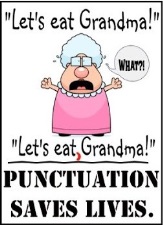 • Handouts, not always the best way to help the poor (explain why, with reasons and possibly an example…)• Other ways to help the poor get out of poverty (explain with examples…) • Poor people in the UK get benefits therefore… (explain giving an example…) Conclusion:Over all I think that… (give your opinion, with reasons)…